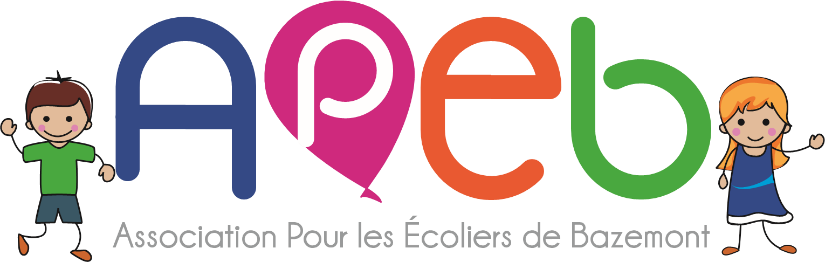 FICHE D’INSCRIPTION POUR LA BROCANTEJe désire réserver……………ml pour la brocante du 8 avril 2018 (minimum 2ml)Nom :Prénom :Mail (pour la confirmation) :8€ X              ml =                      €Chèque à l’ordre de l’A.P.E.B à remettre accompagné de ce bon dans la boîte aux lettres associations, cour de la mairie ou à envoyer à l’adresse suivante : APEB cour de la mairie boite aux lettres association 3 rue d’Aulnay 78580 BAZEMONT (nous vous confirmerons les réservations par mail).Vous pouvez nous joindre par mail : brocantebazemont@gmail.com ou au 07 81 76 39 15